Η Αλβανική Αρχή Οδοποιίας (ARRSH) ανακοίνωσε το άνοιγμα της διαδικασίας υποβολής προσφορών για την κατασκευή γέφυρας κατά μήκος της εθνικής οδού Αργυροκάστρου – Τεπελενίου και συγκεκριμένα στη λίμνη Viroi που βρίσκεται βόρεια του Αργυροκάστρου. Το εν λόγω έργο αποτελεί μέρος του πρότζεκτ περί κατασκευής γεφυρών σε ολόκληρη τη χώρα, ύψους 100 εκατ. δολαρίων και χρηματοδοτείται από την Παγκόσμια Τράπεζα.Επισημαίνεται ότι η προθεσμία για την υποβολή προσφορών λήγει στις 20 Μαρτίου τρχ. έ. Όπως αναφέρεται στο τεχνικό έγγραφο που δημοσιεύθηκε από την ως άνω Αρχή, η νέα γέφυρα σχεδιάζεται να εκτείνεται παράλληλα με τον υφιστάμενο δρόμο, στην ανατολική πλευρά (δίπλα στον ποταμό Drino).Εν θέματι πρότζεκτ αποσκοπεί στην αναβάθμιση του δρόμου από την κατηγορία C σε C2, με τη δημιουργία δύο λωρίδων κυκλοφορίας πλάτους 3,5 μέτρων έκαστη. Επιπλέον, η νέα κατασκευή θα προσφέρει αντιπλημμυρική προστασία, καθώς και όλα τα απαιτούμενα, για ένα δρόμο τέτοιας κατηγορίας, μέτρα ασφαλείας. Υπενθυμίζεται ότι οι διαπραγματεύσεις με την Παγκόσμια Τράπεζα για την κατασκευή του συγκεκριμένου έργου ξεκίνησαν πριν από μερικά χρόνια, με αφορμή την γενικότερη ανάγκη να υπάρξουν δραστικές παρεμβάσεις και βελτιώσεις στο οδικό δίκτυο της Αλβανίας.  Ειδικότερα, στο πλαίσιο αυτό, προσδιορίστηκαν 80 γέφυρες (με ημερήσια κυκλοφορία 100 έως 2500 οχημάτων), καθώς και υπόγειες διαβάσεις, οι οποίες χρήζουν παρεμβάσεων κατά τα επόμενα επτά έτη. Προτεραιότητα θα δοθεί σε γέφυρες υψηλότερης κοινωνικοοικονομικής σημασίας λόγω της θέσης τους, είτε διότι αποτελούν  σημαντικούς οικονομικούς διαδρόμους, είτε συνδέουν περιοχές που χρειάζονται δημόσιες υπηρεσίες, ευκαιρίες απασχόλησης ή καταστήματα. Παράλληλα,, στο πρότζεκτ θα περιληφθούν γέφυρες που κινδυνεύουν να καταρρεύσουν ή βρίσκονται σε περιοχές που πλήττονται συχνότερα από φυσικές καταστροφές συνεπεία της κλιματικής αλλαγής. Η εν λόγω πρωτοβουλία αυτή αποτελεί μέρος μιας ευρύτερης προσπάθειας για τη βελτίωση των υποδομών της Αλβανίας, με απώτερο σκοπό να εξασφαλιστούν ασφαλέστερα και αποτελεσματικότερα δίκτυα μεταφορών σε ολόκληρη τη χώρα. ΒΑ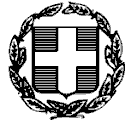 ΑΔΙΑΒΑΘΜΗΤΟΚΑΝΟΝΙΚΟΑΔΙΑΒΑΘΜΗΤΟΚΑΝΟΝΙΚΟΑΔΙΑΒΑΘΜΗΤΟΚΑΝΟΝΙΚΟΑΔΙΑΒΑΘΜΗΤΟΚΑΝΟΝΙΚΟΑΔΙΑΒΑΘΜΗΤΟΚΑΝΟΝΙΚΟΠΡΕΣΒΕΙΑ ΤΗΣ ΕΛΛΑΔΟΣΤΙΡΑΝΑΓΡΑΦΕΙΟ ΟΙΚΟΝΟΜΙΚΩΝ ΚΑΙ ΕΜΠΟΡΙΚΩΝ ΥΠΟΘΕΣΕΩΝΠΡΕΣΒΕΙΑ ΤΗΣ ΕΛΛΑΔΟΣΤΙΡΑΝΑΓΡΑΦΕΙΟ ΟΙΚΟΝΟΜΙΚΩΝ ΚΑΙ ΕΜΠΟΡΙΚΩΝ ΥΠΟΘΕΣΕΩΝΑΔΙΑΒΑΘΜΗΤΟΚΑΝΟΝΙΚΟΑΔΙΑΒΑΘΜΗΤΟΚΑΝΟΝΙΚΟΑΔΙΑΒΑΘΜΗΤΟΚΑΝΟΝΙΚΟΑΔΙΑΒΑΘΜΗΤΟΚΑΝΟΝΙΚΟΑΔΙΑΒΑΘΜΗΤΟΚΑΝΟΝΙΚΟΤίρανα,Τίρανα,22 Φεβρουαρίου 202422222 Φεβρουαρίου 2024222Τηλ.:+3554 2228980, 2247323+3554 2228980, 2247323 Α.Π.Φ Α.Π.Φ22 Φεβρουαρίου 202422222 Φεβρουαρίου 2024222E-mail:ecocom-tirana@mfa.grecocom-tirana@mfa.gr22 Φεβρουαρίου 202422222 Φεβρουαρίου 202422222 Φεβρουαρίου 202422222 Φεβρουαρίου 2024222ΠΡΟΣ:Υπουργείο Εξωτερικών -Β4 Δ/νσηΥπουργείο Εξωτερικών -Β4 Δ/νσηΥπουργείο Εξωτερικών -Β4 Δ/νσηΥπουργείο Εξωτερικών -Β4 Δ/νσηΥπουργείο Εξωτερικών -Β4 Δ/νσηΚΟΙΝ.:Υπουργείο Εξωτερικών-Διπλ. Γραφείο κ. Πρωθυπουργού-Διπλ. Γραφείο κ. Υπουργού-Διπλ. Γραφείο ΥΦΥΠΕΞ κας Παπαδοπούλου-Διπλ. Γραφείο ΥΦΥΠΕΞ κ. Φραγκογιάννη-Γραφείο κας Γεν. Γραμματέως-Γραφείο κας Γεν. Γραμμ. ΔΟΣ & Εξωστρέφειας-Α΄, Β΄ & Δ΄ Γεν. Δ/νσεις-Α3, Β1, Β2, Β7 & Δ4 Δ/νσεις Υπουργείο Εξωτερικών-Διπλ. Γραφείο κ. Πρωθυπουργού-Διπλ. Γραφείο κ. Υπουργού-Διπλ. Γραφείο ΥΦΥΠΕΞ κας Παπαδοπούλου-Διπλ. Γραφείο ΥΦΥΠΕΞ κ. Φραγκογιάννη-Γραφείο κας Γεν. Γραμματέως-Γραφείο κας Γεν. Γραμμ. ΔΟΣ & Εξωστρέφειας-Α΄, Β΄ & Δ΄ Γεν. Δ/νσεις-Α3, Β1, Β2, Β7 & Δ4 Δ/νσεις Υπουργείο Εξωτερικών-Διπλ. Γραφείο κ. Πρωθυπουργού-Διπλ. Γραφείο κ. Υπουργού-Διπλ. Γραφείο ΥΦΥΠΕΞ κας Παπαδοπούλου-Διπλ. Γραφείο ΥΦΥΠΕΞ κ. Φραγκογιάννη-Γραφείο κας Γεν. Γραμματέως-Γραφείο κας Γεν. Γραμμ. ΔΟΣ & Εξωστρέφειας-Α΄, Β΄ & Δ΄ Γεν. Δ/νσεις-Α3, Β1, Β2, Β7 & Δ4 Δ/νσεις -MA EE-Γεν. Προξενείο Κορυτσάς-Γεν Προξενείο Αργυροκάστρου-MA EE-Γεν. Προξενείο Κορυτσάς-Γεν Προξενείο Αργυροκάστρου-MA EE-Γεν. Προξενείο Κορυτσάς-Γεν Προξενείο Αργυροκάστρου-MA EE-Γεν. Προξενείο Κορυτσάς-Γεν Προξενείο ΑργυροκάστρουΕ.Δ.: Υπ’ όψιν κας Πρέσβεως Υπ’ όψιν κας Πρέσβεως Υπ’ όψιν κας Πρέσβεως Υπ’ όψιν κας Πρέσβεως Υπ’ όψιν κας ΠρέσβεωςΘΕΜΑ:Διαγωνισμός για την κατασκευή γέφυρας στη λίμνη Viroi με χρηματοδότηση από την Παγκόσμια Τράπεζα ύψους 100 εκατ. δολαρίων Διαγωνισμός για την κατασκευή γέφυρας στη λίμνη Viroi με χρηματοδότηση από την Παγκόσμια Τράπεζα ύψους 100 εκατ. δολαρίων Διαγωνισμός για την κατασκευή γέφυρας στη λίμνη Viroi με χρηματοδότηση από την Παγκόσμια Τράπεζα ύψους 100 εκατ. δολαρίων Διαγωνισμός για την κατασκευή γέφυρας στη λίμνη Viroi με χρηματοδότηση από την Παγκόσμια Τράπεζα ύψους 100 εκατ. δολαρίων Διαγωνισμός για την κατασκευή γέφυρας στη λίμνη Viroi με χρηματοδότηση από την Παγκόσμια Τράπεζα ύψους 100 εκατ. δολαρίων Διαγωνισμός για την κατασκευή γέφυρας στη λίμνη Viroi με χρηματοδότηση από την Παγκόσμια Τράπεζα ύψους 100 εκατ. δολαρίων Ο ΠροϊστάμενοςΜάριος ΜπελιμπασάκηςΣύμβουλος ΟΕΥ Α΄